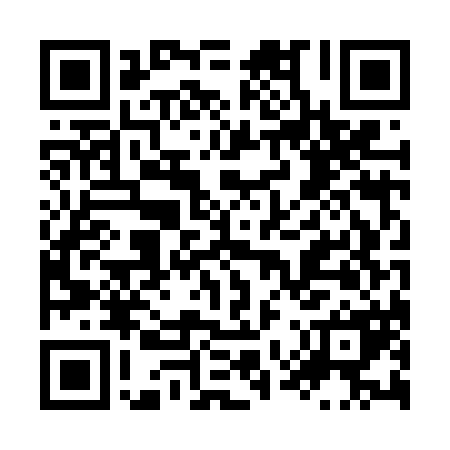 Prayer times for Zwarte Ruiter, NetherlandsMon 1 Jul 2024 - Wed 31 Jul 2024High Latitude Method: Angle Based RulePrayer Calculation Method: Muslim World LeagueAsar Calculation Method: HanafiPrayer times provided by https://www.salahtimes.comDateDayFajrSunriseDhuhrAsrMaghribIsha1Mon3:165:301:477:2310:0412:102Tue3:165:311:477:2310:0312:103Wed3:175:311:477:2310:0312:104Thu3:175:321:477:2310:0212:105Fri3:185:331:487:2310:0212:106Sat3:185:341:487:2210:0112:097Sun3:195:351:487:2210:0112:098Mon3:195:361:487:2210:0012:099Tue3:195:371:487:219:5912:0910Wed3:205:381:487:219:5812:0911Thu3:205:391:487:219:5812:0812Fri3:215:401:497:209:5712:0813Sat3:225:411:497:209:5612:0814Sun3:225:421:497:199:5512:0715Mon3:235:431:497:199:5412:0716Tue3:235:451:497:189:5312:0617Wed3:245:461:497:189:5212:0618Thu3:245:471:497:179:5112:0619Fri3:255:481:497:179:4912:0520Sat3:255:501:497:169:4812:0521Sun3:265:511:497:159:4712:0422Mon3:265:521:497:159:4612:0423Tue3:275:541:497:149:4412:0324Wed3:285:551:497:139:4312:0225Thu3:285:571:497:129:4112:0226Fri3:295:581:497:119:4012:0127Sat3:296:001:497:119:3912:0028Sun3:306:011:497:109:3712:0029Mon3:306:021:497:099:3511:5930Tue3:316:041:497:089:3411:5831Wed3:316:051:497:079:3211:58